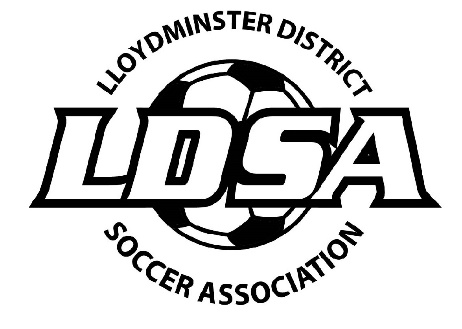 Lloydminster and District Adult Soccer 2020/21 Annual General MeetingMonday, June 7, 2021 @ 7:00pmAgenda - Zoom MeetingCall to Order:Introductions:Minutes of the 2019/20 AGM:Additions to the Agenda:President’s Report:Financial Report:Reports of Directors:Discipline: NAReferee: NAOld Business2020 Outdoor Season - COVID – 19 – all play is suspended by SSA and we will comply with their regulations – we will meet again when SSA says go and the fields open up – we will hope for a late summer/fall season – a few games maybe2020 Map Grant – Jordyn attended a zoom meeting so we are eligible to apply for funds – we need goals and nets and ref jerseysNew website – RAMP- hoping to be up and running by end of AprilMen’s and Coed League moving forward – see how the summer/virus goes – then decide if we can run anythingBoard Members – Lack of participation in 3 consecutive meetings in one fiscal year. Kevin Govender, Mike Welygan – Mike is off and Kevin is rejoining for a 2 year term.Consideration of Amendments:Election of OfficersPresident: 2yr TermDiscipline Director – VacantReferee Director – VacantMember at Large 1yr Term – Khiraj ChoteeMember at Large 1yr Term – Kevin GovenderMember at Large 1yr Term – Neomi BexsonMember at Large 2yr Term – VacantMember at Large 2yr Term – VacantMember at Large 2yr Term – VacantNew Business:2021 Outdoor Season FieldsStart DateDuration of SeasonGame Size (6 vs 6, 8 vs 8, 11 vs 11)Days of the week2021 Map Grant (SSA AGM)GIC / Mutual FundsAdjournment: 